KWIB 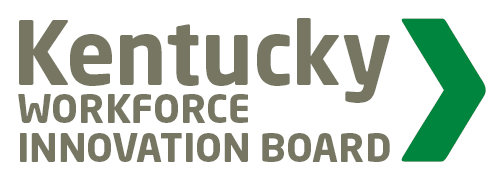 Workforce Participation Committee MeetingAGENDAMarch 25, 2019 @ 9:00 amSower Building - Frankfort, KYCall Meeting to OrderWelcome and IntroductionsKentucky Health UpdateOpioid Crisis – A Kentucky Transformation Opportunity Youth:  FRYSCs – Who Are They and How Can They Help?Regional Workforce Participation SessionsKy Works Collaborative UpdateNext Steps…